NAME of SETTINGCollective WorshipPolicy‘Worship the LORD with gladness; come before him with joyful songs’Psalm 100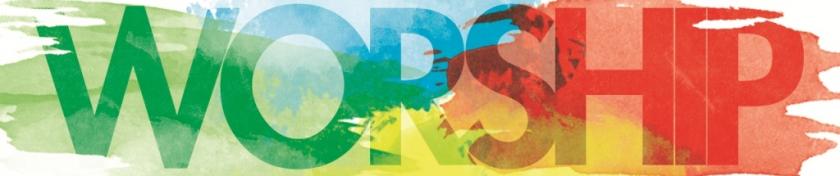 Portsmouth and Winchester Diocesan Board of EducationIntroductionThis policy is an agreed statement of the values and aims of collective worship at NAME of SETTING. It has been prepared by the governors and headteacher with assistance from other staff and diocesan advisers. Collective worship is valued as a central aspect of the life of our church school, through which children grow spiritually, emotionally, morally and culturally.Legal status of collective worshipIn a Church of England school, worship must be in line with the trust deed of the school and will reflect the traditions of the Church of England, i.e. the Anglican tradition.The right of withdrawalParents have a legal right to withdraw their child from acts of worship. We ask for this to be discussed with the headteacher so the exact nature of worship is understood by the parents before this becomes a permanent arrangement. If parents nevertheless require their child to be withdrawn from collective worship, they will be required to advise the school on what alternative spiritual activity they wish their child to engage in during this time. Please be aware that this does not mean that the children will be exempt from the Christian ethos of the setting which underpins our teaching, learning and relationships.Worship in our school should:As worship:Be at a level to enable children and adults to explore their own understanding of God within a Christian frameworkExplain and promote the core Christian values of the settingHave Integrity as acts of Anglican worship whilst being invitational, inclusive and inspirationalBe based on Biblical text or themesBe central in importance to the life of our school community, which is part of a wider community that embraces the whole worldMark the seasons and festivals of the Christian yearDevelop understanding of Anglican traditions such as the lighting of a candle or use of a crossFor people:Develop personal spirituality within the setting community through a range of experiences including individual and collective prayerCelebrate the God given gifts and talents of individuals Make a significant contribution to the overall spiritual, moral, social and cultural development of members of the school communityAims of our worship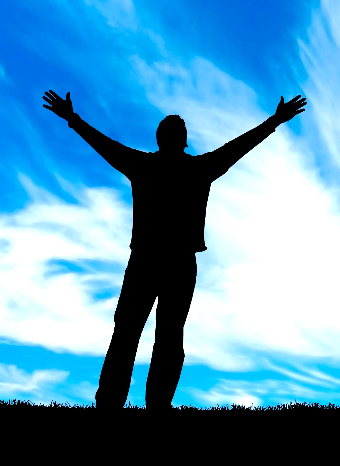 To promote the joy of worship as engaging, inspiring, inclusive and transformativeTo develop spirituality, morality, social and cultural valuesTo give an opportunity to experience the meaning and significance of faith as revealed in the BibleTo understand, celebrate and develop children’s knowledge of Christian beliefs, celebrations, traditions and religious festivals in the Anglican Church’s yearFacilitate a deeper understanding of the Christian story narrative, from creation to the present dayTo appreciate that people, cultures and beliefs differ and to demonstrate respect, tolerance and generosity towards themTo develop young children’s sense of self-worth and to provide opportunities to celebrate achievements.To develop a caring attitude to others and a sense of community and loyaltyTo provide opportunities for children to plan, lead, contribute to, monitor and evaluate collective worshipTo invite clergy of the parish, other lay members of the parish and other Christian leaders in the community [as are acceptable to the parish church] to lead worship weeklyHow we achieve our aimsWe aim to promote collective acts of worship, which are rich, meaningful experiences that are appropriate and significant to the pupil’s needs, age, development and interest by:Creating a sense of occasion and reverence Providing opportunities that develop pupil’s awareness of what is beautiful, good, wonderful, awesome and puzzling in life experienceArranging worship at different places when possible, different times with different people and groupings, involving all members of the setting community at some timePlanning and linking themes which focus on a particular idea/concept, i.e. the liturgical year; festivals and celebrations, our Christian values Using a wide range of resources, artefacts (from religious and secular sources), music, art, drama and external visitors to engage children’s interestEncouraging children to participate and experience different styles of worship, e.g. prayer, praise, silence, rituals, and become familiar with the language of worship, Biblical readings and liturgyProviding opportunities for children and adults to reflect, contemplate their own thoughts, feelings and beliefsUsing the centrality of prayer – personal silent prayer, personal shared prayers, collective prayers, writing prayers; all prayer will be invitationalInvolving young children and members of the wider community to participate in collective worship and activities within the parishPresenting and creating displays that promote and enhance spiritual ideas, thoughts and questionsThrough providing a peaceful environment enabling stillness, reflection and prayer as well as times for a joyous environment with singing, music, dance, drama, etcCentral attributes of an act of worshipThe setting will endeavour to fulfil the following ‘central attributes’ of worship: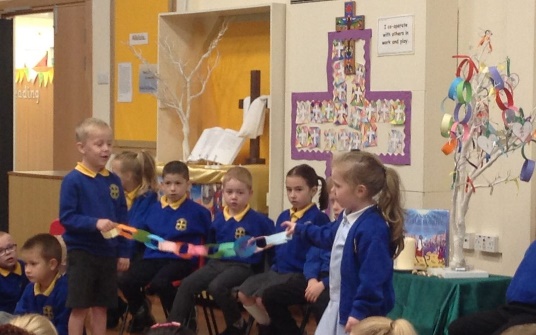 Gathering	Making worship a special time of the day. Engaging	Using the best available techniques to stimulate interest in the content.Responding	Ensuring there is time and opportunity for individual, group reflection and thought, so those attending can respond in a variety of ways.Sending	Summarising the worship in a meaningful short message used to create an opportunity for those attending to implement the ideas covered and to conclude the worship.Collective worship should be planned systematically, so that there is continuity, variety and clear focus on Christian stories, values and traditions. Worship is led by a variety of people that include school staff, children, representatives from the parish church and members of other Christian denominations.The centrality of prayerDuring the collective worship there will be a time for response and reflection, to ponder on a question, statement or thought. This may also be reflected in an invitational prayer, offered spontaneously by a child or adult, read out or recited. This prayer can be displayed and used in class and setting reflective areas so that: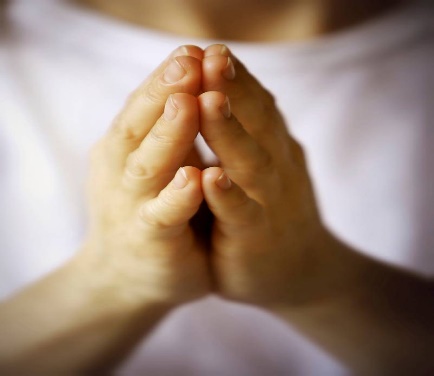 Children understand the nature and purpose of prayerChildren understand the part prayer may play in their lives and the life of the setting communityPrayer contributes to the spiritual development of individuals and the whole setting communityThere will also be appropriate opportunities for prayer and other worship activities, including reflection, outside of collective worshipThe school has a ‘reflective area’ to engage children in prayer, as well as designated special spaces in classrooms or shared areas. Amend as appropriate to the school’s own provision.Planning and OrganisationPlanningCollective worship is planned systematically so that there is continuity, variety and clear focus on Christian beliefs and festivals. OrganisationResourcesThe setting has resources available to support collective worship and these are stored in ________, this includes artefacts and music resources. Electronic resources can be found on the school network at:_________.  Amend as appropriate to the school’s own provision.CommunicationThe school will communicate with parents our collective worship themes via newsletters and display boards.Parental involvementParents are actively encouraged to participate in collective acts of worship when possible. Amend as appropriate to the school’s own practices. Parents will be kept informed about the themes of worship at the school through (for example, weekly newsletters, the collective worship section of the school website)ResponsibilitiesThe normal expectation within our church school is for all staff to view collective worship as an important part of their own well-being and spiritual development as human beings. The school will endeavour to timetable staff so all have an opportunity to attend regularly. Staff will received collective worship training from the Diocesan Education Team with regular updates.At interview all applicants are informed that the setting holds acts of collective worship that promote the Christian ethos and values of the school. The normal expectation will be that staff will participate in and lead collective worship. The school welcomes offers from any member of staff who feels confident to lead worship.NAME of PERSON is responsible for co-ordinating the programme of induction and training for staff.NAME of PERSON  is responsible for planning and organising collective worship.Monitoring and evaluationMonitoring and evaluation of collective acts of worship is undertaken by governors and key staff. This process supports the school’s self-evaluation and staff development and appraisal. All leaders of collective worship are asked to evaluate continuously, reflect after every worship, to develop and improve their practice.ReviewThis policy should be reviewed annually. References to ‘parish’ refer to the local parish church to which the school is linked. AppendicesAPPENDIX 1a - Collective worship observation form and 1b Observation pointersAPPENDIX 2 - Liturgical Colours and seasons of the Christian year (This is for reference, a calendar for each year, showing the dates of festivals and times when liturgical colours are changed is sent out by the diocese).APPENDIX 1a Collective worship observation formSetting ___________________________________________________________________________________Leader: ____________________________________	Observer: ____________________________________Worship Theme: _____________________________	Time Allocation: _________________ minutesCollective worship in Church of England Settings should at its simplest create a time and space where we can come closer to God and God can come closer to us.APPENDIX 1b Observation form pointers for consideration - NB not a check list.Collective worship in Church of England Settings should at its simplest create a time and space where we can come closer to God and God can come closer to us.APPENDIX 2Liturgical Colours and seasons of the Christian year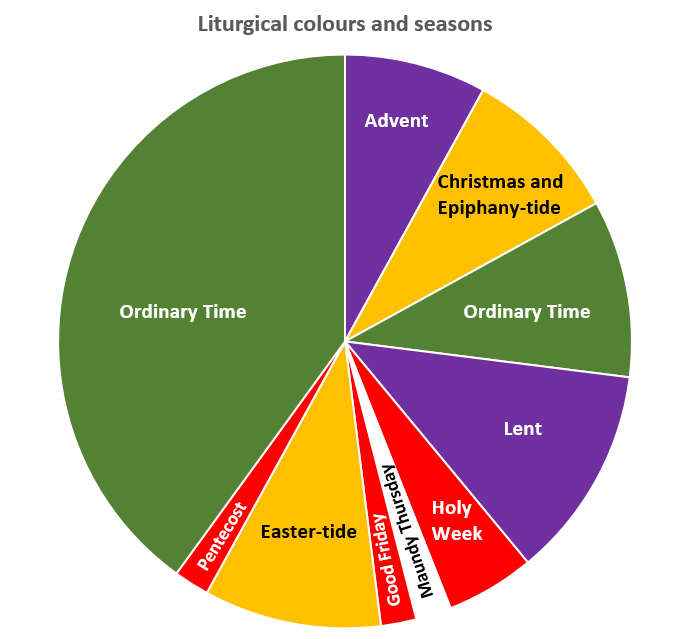 There are different versions of the colours used.Please consult your parish for the colours used locally.MondayTuesdayWednesdayThursdayFridayCRITERIAASPECTCOMMENTCentral Attribute 1GatheringIs there a real sense of a very special time in the day?Immediate impact, relevant, welcoming, stimulates interest or dull, uninteresting, lacks focus.Central attribute 2EngagingDoes the worship leader capture the attention of the children and staff so they become actively engaged in the content?Excellent - well expressed, stimulating or poor communicatorConvincing, enthusiastic, warm or lack of rapport.Central attribute 3RespondingDoes the leader allow for a response from the children and adults – whether active or passive, noisy or quiet?Central attribute 4SendingDoes the leader send us out with a clear “thought for the day” something that changes our behaviour in some way?Clear summary, learners given opportunity to reflect or unclear what the message was.In additionIn additionIn additionContentClear Christian / Biblical content and teaching.Woolly, lack of structure, largely secular.SummaryGatheringMusic (entry/exit)appropriate / random, linked to theme, creates atmosphere, delivers a messageGatheringWelcomewhether greetings exchanged and introduction madeGatheringAtmosphereextent to which act of worship is portrayed as special and importantEngagingFocustable, cloth, Bible, cross, candle, artefacts ICT / Visual / drama provides appropriate, linked relevant visual/factual informationEngagingAwe and Wondersense given of marvel of world / creationEngagingConvictionextent to which message is clear and compelling or words lack power and appear as paying lip serviceRespondingParticipationextent to which learners involved in responding, partner talk, opportunities for some to participate directlyRespondingSingingwhether there was appropriate hymn / song, quality, enthusiasm of participationRespondingReflectionlearners given time to pause and reflectRespondingPrayersextent to which prayers are appropriate and learner friendly, whether learners are invited to respondSendingDismissalwhether the person takes charge, smiles, engages with some learners, says ‘thank you’Other aspectsDistinctively Anglicanclear reference is made to the Bible and Anglican Christian teaching and belief e.g. the Trinity - God,  and Holy SpiritOther aspectsInclusivethe worship reflects the multi faith / cultural nature of the world and feels inclusive to those of other and no faithOther aspectsDynamism & Theatricalitywas it a performance rather than an act of worshipOther aspectsOpen or Closeddoes the leader give room for the children to build their own meanings / connections / links or are they told what to think?Other aspectsAge Appropriatenessare the language, concepts, ideas appropriate? Is it meaningful for the youngest yet appropriate for the oldest?SeasonLiturgical ColourDescriptionAdventPurpleThe period covering the four Sundays before the 25th December:Period of preparation for Christmas.Christmas-tideWhite or Gold25th December to 2nd FebruaryGap BetweenGreenGap of Green until Tuesday before Ash WednesdayLentPurpleThe 40 days of preparation for EasterMaundy ThursdayWhite or GoldThe Last SupperGood FridayRedThe CrucifixionEaster-tideWhite or GoldEaster Day until PentecostPentecostRed50 Days after Easter (lasts a week)The Rest of the YearGreenFrom Pentecost to AdventMeaning of the coloursPurplePenitence, preparationMeaning of the coloursWhite or Gold, purity, innocence, Saints who are not martyrsMeaning of the coloursRedFire & Blood, therefore Holy Spirit and MartyrdomMeaning of the coloursGreenEverything elseIn some placesBlueThe Blessed Virgin MaryIn some placesPinkMothering Sunday (4th in Lent) and 3rd in Advent